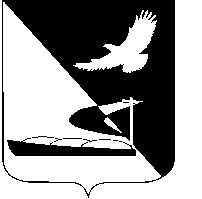 АДМИНИСТРАЦИЯ МУНИЦИПАЛЬНОГО ОБРАЗОВАНИЯ«АХТУБИНСКИЙ РАЙОН»ПОСТАНОВЛЕНИЕ06.10.2015      					                                          № 1181О проведении продажи посредством публичного предложения металлического стоечного судна, пассажирского дебаркадера «Богдо», расположенного по адресу: Астраханская область, г. АхтубинскВ целях реализации объекта муниципального имущества, внесенного в прогнозный план приватизации имущества муниципального образования «Ахтубинский район», руководствуясь статьей 14 Федерального закона от 21.12.2001 № 178-ФЗ «О приватизации государственного и муниципального имущества», Положением об администрации муниципального образования «Ахтубинский район», утвержденным решением Совета муниципального образования «Ахтубинский район» от 30.06.2011 № 27, Уставом муниципального образования «Ахтубинский район», администрация МО «Ахтубинский район»ПОСТАНОВЛЯЕТ:1. Комитету имущественных и земельных отношений администрации муниципального образования «Ахтубинский район» (Морозова В.Н.) организовать и провести продажу посредством публичного предложения металлического стоечного судна, пассажирского дебаркадера «Богдо», расположенного по адресу: Астраханская область, г. Ахтубинск.2. Утвердить извещение о продаже посредством публичного предложения металлического стоечного судна, пассажирского дебаркадера «Богдо», расположенного по адресу: Астраханская область, г. Ахтубинск (прилагается).3. Утвердить проект заявки на участие в продаже посредством публичного предложения металлического стоечного судна, пассажирского дебаркадера «Богдо», расположенного по адресу: Астраханская область, г. Ахтубинск (прилагается).4. Отделу информатизации и компьютерного обслуживания администрации МО «Ахтубинский район» (Короткий В.В.) обеспечить размещение настоящего постановления в сети Интернет на официальном сайте администрации МО «Ахтубинский район» в разделе «Администрация» подразделе «Документы Администрации» подразделе «Официальные документы». 5. Отделу контроля и обработки  информации администрации                    МО «Ахтубинский район» (Свиридова Л.В.) представить информацию в газету «Ахтубинская правда» о размещении настоящего постановления в сети Интернет на официальном сайте администрации МО «Ахтубинский район» в разделе «Администрация» подраздел «Документы Администрации» подраздел «Официальные документы». И.о. главы администрации 						  Ю.И. Привалова УТВЕРЖДЕНОпостановлением администрации МО «Ахтубинский район»от  06.10.2015  №  1181ИЗВЕЩЕНИЕо проведении продажи посредством публичного предложения металлического стоечного судна, пассажирского дебаркадера «Богдо», расположенного по адресу: Астраханская область, г. АхтубинскАдминистрация муниципального образования «Ахтубинский район» на основании решения Совета муниципального образования «Ахтубинский район» от 19.09.2013 № 113 «О внесении изменений в прогнозный план приватизации имущества муниципального образования «Ахтубинский район» на 2013 год», утвержденный решением Совета МО «Ахтубинский район» «Об утверждении Прогнозного плана приватизации имущества МО «Ахтубинский район» на 2013 год» от 20.06.2013 № 103», проводит продажу посредством публичного предложения муниципального имущества. Предмет аукциона:Лот № 1 Металлическое стоечное судно, пассажирский дебаркадер «Богдо», расположенное по адресу: Астраханская область, г. Ахтубинск.Начальная цена продажи - 2970000 рублей; шаг понижения - 297000 рублей; цена отсечения – 1485000 рублей; шаг аукциона – 148500 рублей; размер задатка – 297000 рублей.Обременения и ограничения использования – отсутствуют.Информация о предыдущих торгах по продаже лота № 1: открытые по составу участников и форме подачи заявок аукционы от 11.04.2014, от 02.10.2014, от 17.12.2014, от 24.02.2015, от 07.07.2015, от 25.08.2015 и от 30.09.2015 признаны несостоявшимися в связи с отсутствием заявок на участие в аукционе.Продажа посредством публичного предложения состоится 25.11.2015 в 10.00 по адресу: Астраханская область, г.Ахтубинск, ул.Волгоградская, 141, каб. № 12.Предложения о цене в ходе проведения продажи подаются открыто; победителем продажи признается участник, предложивший наиболее высокую цену за лот. Заявки на участие в продаже принимаются администрацией муниципального образования «Ахтубинский район» в срок с 08 ч. 00 мин. 15.10.2015 до 17 ч. 00 мин. 09.11.2015 по адресу: 416500, Астраханская область, г.Ахтубинск, ул.Волгоградская, 141, каб. № 9. Документы, представляемые претендентами для участия в продаже: заявка на участие в продаже по установленной письменной форме с указанием реквизитов счета для возврата задатка (два экземпляра); платежный документ с отметкой банка плательщика об исполнении, подтверждающий перечисление претендентом установленного задатка; доверенность на осуществление действий от имени претендента, оформленная в установленном порядке, или нотариально заверенная копия такой доверенности (в случае, если от имени претендента действует его представитель по доверенности); опись представленных документов (два экземпляра); юридические лица: заверенные копии учредительных документов; документ, содержащий сведения о доле Российской Федерации, субъекта Российской Федерации или муниципального образования в уставном капитале юридического лица; документ, подтверждающий полномочия руководителя юридического лица на осуществление действий от имени юридического лица (копия решения о назначении этого лица или о его избрании) и в соответствии с которым руководитель юридического лица обладает правом действовать от имени юридического лица без доверенности; физические лица: документ удостоверяющий личность, или представляют копии всех его листов.  Все листы документов (отдельные тома данных документов) представляются одновременно с заявкой, должны быть прошиты, пронумерованы, скреплены печатью претендента (для юридического лица) и подписаны претендентом или его представителем. Претендент не допускается к участию в продаже по следующим основаниям: представленные документы не подтверждают право претендента быть покупателем в соответствии с законодательством Российской Федерации; представлены не все документы в соответствии с перечнем, указанном в информационном сообщении, или оформление указанных документов не соответствует законодательству Российской Федерации; заявка подана лицом, не уполномоченным претендентом на осуществление таких действий; не подтверждено поступление в установленный срок задатка на счет, указанный в информационном сообщении. Задаток для участия в продаже вносится в срок, определенный для принятия заявок, в безналичной форме по следующим реквизитам: УФК по Астраханской области; р/счет 40302810000003000024; л/счет 05253007280 (Администрация муниципального образования «Ахтубинский район»); ИНН 3012000794; КПП 300101001;  Банк: ГРКЦ ГУ Банка России по Астраханской области; БИК: 041203001. Назначение платежа: задаток для участия в продаже посредством публичного предложения от 25.11.2015 (Лот № 1).Данное информационное сообщение является публичной офертой для заключения договора о задатке в соответствии со ст.437 Гражданского кодекса Российской Федерации. Подача претендентом заявки и перечисление задатка являются акцептом такой оферты, после чего договор о задатке считается заключенным в письменной форме.Признание претендентов участниками продажи состоится 10.11.2015 в 10 ч. 00 мин. по адресу: Астраханская область, г.Ахтубинск, ул.Волгоградская, 141, каб. № 9. Претендент до признания его участником продажи имеет право посредством письменного уведомления администрации муниципального образования «Ахтубинский район» отозвать зарегистрированную заявку. В случае отзыва претендентом в установленном порядке заявки до даты окончания приема заявок, поступивший от претендента задаток подлежит возврату в пятидневный срок со дня поступления уведомления об отзыве заявки. В случае отзыва претендентом заявки позднее даты окончания приема заявок, а также участникам продажи не победившим в ней, задаток возвращается в течение пяти дней с даты подведения итогов продажи.Итоги продажи оформляются протоколом, который подписывается администрацией муниципального образования «Ахтубинский район» и победителем продажи в день проведения продажи по адресу: Астраханская область, г.Ахтубинск, ул.Волгоградская, 141, каб. № 12. Договор купли-продажи заключается с победителем продажи в течение пятнадцати рабочих дней с даты подведения итогов продажи.Оплата производится в безналичной форме в течение десяти дней с момента заключения договора купли-продажи лота по следующим реквизитам: УФК по Астраханской области; р/с 40101810400000010009 (Финансовое управление администрации муниципального образования «Ахтубинский район»); ИНН 3001006106;  КПП 300101001; Банк: ГРКЦ ГУ Банка России по Астраханской области; БИК: 041203001; ОКАТО 12402000000; код бюджетной классификации: 30011402053050000410.Передача лота, а также оформление права собственности на него осуществляются в соответствии с законодательством Российской Федерации и договором купли-продажи в течение тридцати дней после дня полной оплаты цены лота установленной продажей.Ознакомиться с информацией о лоте, порядком проведения продажи, проектом договора купли-продажи, а также получить иные сведения по продаже можно по адресу: Астраханская область, г.Ахтубинск, ул.Волгоградская, 141, каб. № 9, 12, в рабочие дни с 8.00 до 17.00, тел.(85141) 4-04-05; (85141) 4-04-07.Верно:                                                                УТВЕРЖДЕН                                                                постановлением администрации                                                                 МО «Ахтубинский район»                                                                от  06.10.2015 №  1181                                                                В администрацию                                                                 МО «Ахтубинский район»                                                                 регистрационный номер _______                                                                от ____________                                                                Заявитель:                                                                место жительства:ПРОЕКТ ЗАЯВКИ на участие в продаже посредством публичного предложенияОзнакомившись с информационным сообщением о продаже  посредством публичного предложения муниципального имущества, которая состоится ___________________ в _____ ч. _____ мин. по адресу: Астраханская область, г.Ахтубинск, ул.Волгоградская, 141, каб. № 12, я, ________________________________________, желаю приобрести в собственность _________________________________ ___________________, расположенный по адресу: Астраханская область, г. Ахтубинск (Лот № 1).В случае моей победы на продаже принимаю на себя обязательство заключить договор купли-продажи указанного объекта недвижимого имущества в срок, не превышающий 15 (пятнадцать) рабочих дней с даты подведения итогов продажи.В случае признания меня победителем продажи и моего отказа от заключения договора купли-продажи в установленный срок, я согласен с тем, что сумма внесенного мною задатка возврату не подлежит.Прилагаю документы, указанные в информационном извещении:1.Документ, удостоверяющий личность (копия); 2.Документ, подтверждающий внесение задатка;3.Опись представленных документов;4.Иные документы в соответствии с информационным сообщением.Заявитель:                                  Фамилия, имя, отчество (полностью без сокращений)             подпись    Уполномоченное лицо КИЗО АМО «Ахтубинский район»:__________ Верно: